Таблица 1Данные метеорологических наблюдений за прошедшие и текущие суткиПримечание: 900 - время местное  * - нет данных.  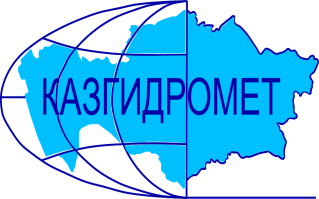 РЕСПУБЛИКАНСКОЕ ГОСУДАРСТВЕННОЕ ПРЕДПРИЯТИЕ «КАЗГИДРОМЕТ»ДЕПАРТАМЕНТ ГИДРОЛОГИИГидрометеорологическая информация №71включающая: данные о температуре воздуха, осадках, ветре и высоте снежного покрова по состоянию на 16 апреля 2024 г.Гидрометеорологическая информация №71включающая: данные о температуре воздуха, осадках, ветре и высоте снежного покрова по состоянию на 16 апреля 2024 г.ОбзорЗа прошедшие сутки в горных районах юга и юго-востока наблюдались сильные осадки различные по интенсивности и градации до 22.0 мм. Снежный покров продолжает оседать и уплотняется до 13 см в сутки. Температурный фон в горах: на востоке 1 – 15°С тепла; на юго-востоке от 2°С мороза до 12 °С тепла; на юге 4 – 12°С тепла. Днем местами наблюдались оттепели: на востоке и юго-востоке до 22°С тепла; на юге до 18°С. Усиление ветра и метелей не наблюдалось. По информации снеголавинной станции в бассейне реки Киши Алматы 16 апреля зарегистрирован сход снежной лавины объемам 2500 м³.Не рекомендуется выход на крутые заснеженные склоны в бассейнах рек Улкен и Киши Алматы из-за возможного провоцирования схода лавин. Будьте осторожны в горах!   Прогноз погоды по горам на 17 апреля 2024 г.Илейский Алатау: Местами осадков (дождь, снег). Ветер северо-восточный 9-14 м/с.на 2000 м: Температура воздуха ночью 0-5 тепла, днем 5-10 тепла.на 3000 м: Температура воздуха ночью 0-5 мороза, днем 0-5 тепла.Жетысуский Алатау: Местами осадки (дождь, снег). Ветер северо-восточный 9-14 м/с.на 2000 м: Температура воздуха ночью 0-5, днем 8-13 тепла.на 3000 м: Температура воздуха ночью 0-5 мороза, днем 0-5 тепла.Киргизский Алатау: местами дождь, гроза. Ветер юго-восточный 9-14, днем местами 15-20 м/с. Температура воздуха ночью 1-6, днем 13-18 тепла.Таласский Алатау: ночью кратковременный дождь, гроза, шквал. Ветер юго-западный 8-13, при грозе порывы 15-20 м/с. Температура воздуха ночью 0-5, днем 8-13 тепла.Западный Алтай: без осадков. Ночью и утром местами туман. Ветер восточный, юго-восточный 9-14 м/с. Температура воздуха ночью 1-6 тепла, местами 3 мороза, днем 15-20, местами 8 тепла.Тарбагатай: без осадков. Ветер юго-восточный с переходом на юго-западный 9-14 м/с. Температура воздуха ночью 1-6, днем 17-22 тепла.ОбзорЗа прошедшие сутки в горных районах юга и юго-востока наблюдались сильные осадки различные по интенсивности и градации до 22.0 мм. Снежный покров продолжает оседать и уплотняется до 13 см в сутки. Температурный фон в горах: на востоке 1 – 15°С тепла; на юго-востоке от 2°С мороза до 12 °С тепла; на юге 4 – 12°С тепла. Днем местами наблюдались оттепели: на востоке и юго-востоке до 22°С тепла; на юге до 18°С. Усиление ветра и метелей не наблюдалось. По информации снеголавинной станции в бассейне реки Киши Алматы 16 апреля зарегистрирован сход снежной лавины объемам 2500 м³.Не рекомендуется выход на крутые заснеженные склоны в бассейнах рек Улкен и Киши Алматы из-за возможного провоцирования схода лавин. Будьте осторожны в горах!   Прогноз погоды по горам на 17 апреля 2024 г.Илейский Алатау: Местами осадков (дождь, снег). Ветер северо-восточный 9-14 м/с.на 2000 м: Температура воздуха ночью 0-5 тепла, днем 5-10 тепла.на 3000 м: Температура воздуха ночью 0-5 мороза, днем 0-5 тепла.Жетысуский Алатау: Местами осадки (дождь, снег). Ветер северо-восточный 9-14 м/с.на 2000 м: Температура воздуха ночью 0-5, днем 8-13 тепла.на 3000 м: Температура воздуха ночью 0-5 мороза, днем 0-5 тепла.Киргизский Алатау: местами дождь, гроза. Ветер юго-восточный 9-14, днем местами 15-20 м/с. Температура воздуха ночью 1-6, днем 13-18 тепла.Таласский Алатау: ночью кратковременный дождь, гроза, шквал. Ветер юго-западный 8-13, при грозе порывы 15-20 м/с. Температура воздуха ночью 0-5, днем 8-13 тепла.Западный Алтай: без осадков. Ночью и утром местами туман. Ветер восточный, юго-восточный 9-14 м/с. Температура воздуха ночью 1-6 тепла, местами 3 мороза, днем 15-20, местами 8 тепла.Тарбагатай: без осадков. Ветер юго-восточный с переходом на юго-западный 9-14 м/с. Температура воздуха ночью 1-6, днем 17-22 тепла.Адрес: 020000. г. Астана. пр. Мәңгілік Ел 11/1. РГП «Казгидромет»; e-mail: ugpastana@gmail.com; тел/факс: 8-(717)279-83-94Дежурный гидропрогнозист: Тлеукабылов Н.; Дежурный синоптик: Аманкулова С.ЛАдрес: 020000. г. Астана. пр. Мәңгілік Ел 11/1. РГП «Казгидромет»; e-mail: ugpastana@gmail.com; тел/факс: 8-(717)279-83-94Дежурный гидропрогнозист: Тлеукабылов Н.; Дежурный синоптик: Аманкулова С.ЛПримечание: Количественные характеристики метеовеличин приведены в таблице 1.Примечание: Количественные характеристики метеовеличин приведены в таблице 1.№ по схе-меНазваниястанций и постовв горных районах КазахстанаВысота станции над уровнемморяВысотаснежногопокров, см. в 90016.04Количествоосадков, ммКоличествоосадков, ммИзменениевысотыснега в см. за суткиСкорость направление ветра, м/с.в 90016.04Температуравоздуха, ° CТемпературавоздуха, ° CЯвления погоды№ по схе-меНазваниястанций и постовв горных районах КазахстанаВысота станции над уровнемморяВысотаснежногопокров, см. в 90016.04задень15.04заночь16.04Изменениевысотыснега в см. за суткиСкорость направление ветра, м/с.в 90016.04t ° Сmаx15.04t ° Св 90016.04Явления погодыЗападный и Южный АлтайЗападный и Южный АлтайЗападный и Южный АлтайЗападный и Южный АлтайЗападный и Южный АлтайЗападный и Южный АлтайЗападный и Южный АлтайЗападный и Южный АлтайЗападный и Южный АлтайЗападный и Южный АлтайЗападный и Южный Алтай1МС Лениногорск 809ЮЗ-218.011.02МС Самарка496СВ-320.015.03МС Зыряновск4558-13ЮВ-116.07.04МС Катон-Карагай1067ЮВ-416.09.05МС Заповедник Маркаколь1450102-7Штиль7.01.0Хребет ТарбагатайХребет ТарбагатайХребет ТарбагатайХребет ТарбагатайХребет ТарбагатайХребет ТарбагатайХребет ТарбагатайХребет ТарбагатайХребет ТарбагатайХребет ТарбагатайХребет Тарбагатай6МС Уржар489Штиль22.013.0хребет Жетысуский (Джунгарский) Алатаухребет Жетысуский (Джунгарский) Алатаухребет Жетысуский (Джунгарский) Алатаухребет Жетысуский (Джунгарский) Алатаухребет Жетысуский (Джунгарский) Алатаухребет Жетысуский (Джунгарский) Алатаухребет Жетысуский (Джунгарский) Алатаухребет Жетысуский (Джунгарский) Алатаухребет Жетысуский (Джунгарский) Алатаухребет Жетысуский (Джунгарский) Алатаухребет Жетысуский (Джунгарский) Алатау7МС Лепси1012Штиль21.58.88МС Когалы14103.0СВ-219.78.8Осадкихребет Узынкара (Кетмен)хребет Узынкара (Кетмен)хребет Узынкара (Кетмен)хребет Узынкара (Кетмен)хребет Узынкара (Кетмен)хребет Узынкара (Кетмен)хребет Узынкара (Кетмен)хребет Узынкара (Кетмен)хребет Узынкара (Кетмен)хребет Узынкара (Кетмен)хребет Узынкара (Кетмен)9МС Кыргызсай12730.5ЮЗ-219.512.2Сл.осадкихребет Илейский Алатаухребет Илейский Алатаухребет Илейский Алатаухребет Илейский Алатаухребет Илейский Алатаухребет Илейский Алатаухребет Илейский Алатаухребет Илейский Алатаухребет Илейский Алатаухребет Илейский Алатаухребет Илейский Алатау10АМС т/б Алматау187018.0-5ЮВ-212.54.6Сл.осадки11СЛС Шымбулак2200369.0-10ЮВ-111.82.9Сл.осадки12СЛС БАО2516989.0-3Штиль10.30.6Сл.осадки13МС  Мынжилки3017689.00Штиль8.3-0.8Сл.осадки14АМС пер.Ж-Кезен33338010.0+3ЮЮЗ-2/96.2-2.0Сл.осадкихребет Каратаухребет Каратаухребет Каратаухребет Каратаухребет Каратаухребет Каратаухребет Каратаухребет Каратаухребет Каратаухребет Каратаухребет Каратау15МС Ачисай8214.0Штиль17.911.3Левнивый дождьхребет Таласский Алатаухребет Таласский Алатаухребет Таласский Алатаухребет Таласский Алатаухребет Таласский Алатаухребет Таласский Алатаухребет Таласский Алатаухребет Таласский Алатаухребет Таласский Алатаухребет Таласский Алатаухребет Таласский Алатау16МС Чуулдак194713.022.0ЮЗ-212.44.0Левнивый дождь